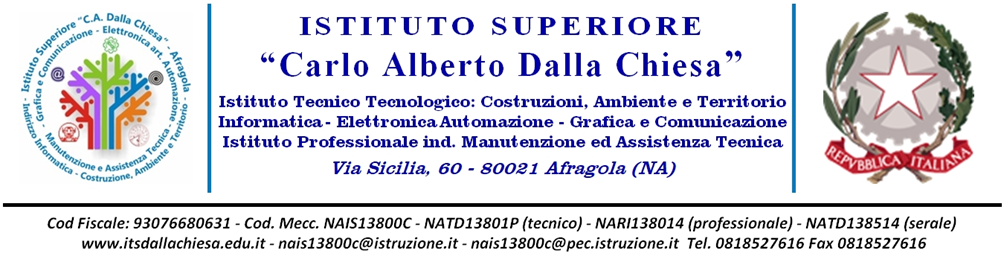 VERBALE G.L.OANNO SCOLASTICO 2020/2021Verbale N. 1  delIl giorno  ………..del mese di novembre  dell’anno 2020, alle ore  ……….. nell’aula…………… della sede dell’ I.S. “Carlo Alberto Dalla Chiesa”, in Via Sicilia 60 Afragola, Napoli, si riunisce il G.L.O. (Gruppo di Lavoro Operativo) dell’alunno/a………….. per trattare i seguenti argomenti posti all’ordine del giorno:1) Osservazioni iniziali;2) Linee programmatiche;3) Distribuzione orario di sostegno alla classe, richiesta di orario ridotto;4) Approvazione di partecipazioni a Progetti e PCTO Stage (solo classi triennio)Presiede la riunione   il Prof. /la Prof.ssa  ………………. su delega del D.S. Prof. Vincenzo Montesano,  in qualità di Coordinatore di classe. Funge da Segretario verbalizzante il Prof. / Prof.ssa………………………..   partecipano i genitori dell’alunno/a Sig.ra……………….Sig………………. mentre per la componente medica è presente il  Dott …………………la dott.ssa……….ASL ……...Sono presenti i docenti elencati nella seguente tabella:Si passa alla discussione dei punti all’ordine del giorno:1) Osservazioni iniziali. (CASO GLO Operativo  DECIDA PER UN PEI DIFFERENZIATO) Apre la discussione sui punti all’ordine del giorno la Prof.ssa/ il Prof………., la quale/il quale, illustra la situazione didattico-disciplinare dell’allievo/a e sottolinea che l’alunno/a nella fase di osservazione ha evidenziato tali competenze e abilità di base con riferimento alle aree sotto indicate: AREA DELL’AUTONOMIAAREA AFFETTIVO RELAZIONALEAREA LINGUISTICO COMUNICATIVA  Lingua italiana  Ambito spazio/ temporale; Lingua comunitaria/Lingue comunitarie AREA LOGICO MATEMATICAIl prof. ……………………………………espone quanto emerso dalla fase di preliminare osservazione ……………..………………………………………………………………………………………………………………………………………………………………-Alunni  (classi biennio)Con particolare riferimento al progetto di vita dell’alunno si evidenzianopunti di forza □   Buon livello cognitivo generale  □   Disponibilità alle interazioni sociali positive □   Forte interessamento alle esperienze di manipolazioni  □   Disponibile alle attività motorie e ludiformi □   Manifesta apertamente le proprie emozioni ……………………………………………………….punti di criticità… □   Insufficiente grado di autonomia personale □   Insofferenza alle regole di convivenza; □   Insufficiente capacità a gestire i conflitti interpersonali. □   Scarsa autostima  -Alunni classi (classi triennio)Con particolare riferimento al progetto di vita dell’alunno si evidenzianopunti di forza……………………………………………………….punti di criticità……………………………………………………….anche in considerazione della già sperimentata offerta formativa (laboratori integrati, Stage, etc)SITUAZIONE RILEVATA DALLA FAMIGLIA prende la parola la sig.ra…………………………………madre dell’alunno…………………………, prende la parola il padre dell’alunno sig…………………………………….. i quali riferiscono che in questa fase iniziale  hanno constatato che…………………………………….  IPOTESI e/o SUGGERIMENTI DELLA FAMIGLIA …………………………………………………………….SITUAZIONE RILEVATA DALLA STRUTTURA SANITARIA  prende la parola il dott…………Asl RM  IPOTESI e/o SUGGERIMENTI DELLA STRUTTURA SANITARIA  INTERVENTI RITENUTI NECESSARI…………………………………………………………………………….. SITUAZIONE RILEVATA DALL’ASSISTENTE SPECIALISTICO interviene sul punto il dott….2) Linee Programmatiche.Per quanto riguarda la programmazione il G.L.O propone per l’alunno un P.E.I. differenziato adeguato alle proprie reali ed effettive capacità dirette a valorizzare la sua formazione a livello cognitivo e relazionale, secondo il principio  di accomodamento ragionevole come principio guida per l’utilizzo delle risorse per il sostegno dei singoli PEI, la valutazione sarà dunque  riferita agli obiettivi differenziati definiti dal Pei e non ai programmi ministeriali (Legge 104/92 art. 13 comma 5 e OM 90/01 art.15 commi 4,5,6. e  D.Lgs 66/2017 art.7 e D.Lgs. 96/2019)     Pertanto  ci si prefigge il raggiungimento dei seguenti obiettivi:  1)	Favorire l’integrazione/inclusione sociale;2)	Favorire l’integrazione/inclusione scolastica;3)	Sviluppare l’autonomia sociale e  personale nello svolgimento delle attività e la resistenza alle piccole frustrazioni.;4)	Rafforzare l’autostima;5)	Consolidare il livello di organizzazione motoria generale e fine;6)	Allungare gradatamente i tempi di attenzione e di resistenza all’impegno;7)	Potenziare il livello di cognizione spazio temporale;8)	Ampliare il livello di sviluppo del linguaggio con attenzione morfosintattico  e  fonologico-articolatorio;9)	Rispetto delle regole scolastiche e non;           10)         Prevenire e scoraggiare gli atteggiamenti egocentrici.  3) Distribuzione orario di sostegno alla classe richiesta orario  ridotto (eventuale); Prende la parola la prof.ssa (docente sostegno)………………………………………………….. e sottolinea che  l’alunno/a usufruisce di ….. ore di sostegno settimanali ed è seguito anche dalla prof.ssa,……………………………………………..(docente sostegno) tali ore sono distribuite in tutte le discipline scolastiche, poiché nella classe sono presenti altri due/…. alunni diversamente abili. Eventuale richiesta orario  ridotto…………………………………………………………………………………………..  4) Approvazione di partecipazioni a Progetti e Stage (solo classi triennio)Si approva la partecipazione dell’alunno ai diversi Progetti e Stage proposti dall’IstitutoEsaurito l’esame degli argomenti all’ordine del giorno, la seduta viene chiusa alle ore …..Letto, approvato e sottoscritto seduta stante. Afragola lì,  ../../…. IL SEGRETARIO	IL PRESIDENTE………………………..                                                                                  ……………………………………	 Docente MateriaSostituito dal Prof. o AssenteGestisce da solo le proprie necessità Quasi maiQualche voltaSta migliorandoSpessoSempre Si muove con disinvoltura nell’ambiente E’ autonomo nell’esecuzione dei compiti in classe Si impegna nelle attività assegnate come compito a  casaPorta il materiale didattico Ha cura del proprio materiale Relazione con i docenti curriculari Quasi maiQualche voltaSta migliorandoSpessoSempre E’ disponibile a collaborare   Riconosce il loro ruoloSi impegna nelle attività da loro proposteSi impegna solo in presenza del docente specializzatoRelazione con i docenti specializzati Quasi maiQualche voltaSta migliorandoSpessoSempre E’ disponibile a collaborare     Riconosce il loro ruoloChiede spontaneamente di affidargli attività Si impegna nelle attività da loro proposteAccetta il suo aiuto collaborareRelazione con gli assistenti specialisticiQuasi maiQualche voltaSta migliorandoSpessoSempre E’ disponibile a collaborare  Riconosce il loro ruoloSi impegna nelle attività da loro proposteChiede spontaneamente di affidargli attivitàAccetta il suo aiuto collaborareRelazione con i compagni di classe Qualche voltaSta migliorandoSpessoSempre E’ in buoni rapporti con tutti       Si sente accettato Accetta le decisioni della maggioranza del gruppo classeRacconta il vissuto personale Quasi maiQualche voltaSta migliorandoSpessoSempre Usa la parola fraseComprende e ripete brevi storiePossiede i prerequisiti per la lettura e la scrittura Possiede l’abilità di base di lettura e scrittura Formula frasi usando tempi verbali correttiPossiede correttezza grammaticale e ortograficaPossiede rapporti e relazioni spazio-temporali  Quasi maiQualche voltaSta migliorandoSpessoSempre Riconosce gli elementi di un evento storicoDecodifica i simboli (cartelli stradali etc.)Conosce ed usa linguaggi specifici Riconosce e ripete elementi di lingua ingleseQuasi maiQualche voltaSta migliorandoSpessoSempre Riconosce e ripete elementi di lingua franceseDialoga brevementeApplica ad esercizi regole apprese Possiede i prerequisiti per lo sviluppo di abilità logico matematiche Quasi maiQualche voltaSta migliorandoSpessoSempre Possiede il concetto di numero naturaleRiconosce e usa simboli numerici Esegue addizioni e sottrazioni in concreto Esegue le quattro operazioniQuasi maiQualche voltaSta migliorandoSpessoSempre Trova la soluzione a semplici quesitiRicava informazioni dall’osservazioneDescrive in sequenza le fasi di un’ attività